Έγκριση-Επικύρωση της Απόφασης του Δημοτικού συμβουλίου από την Περιφέρεια.Η Απόφαση του Δημοτικού Συμβουλίου για την δωρεάν παραχώρηση της τοποθέτησης-κατασκευής Φωτοβολταϊκής Μονάδας σε Δημοτική έκτασης, αφού εγκριθεί από το Δημοτικό Συμβούλιο,Στην συνέχεια χρειάζεται να επικυρωθεί ως προς την νομιμότητά της από την Προϊσταμένη Αρχή του Δήμου που είναι η Αποκεντρωμένη περιφέρεια.Μια τέτοια έγκριση-επικύρωση Απόφασης του Δημοτικού Συμβουλίου από την Περιφέρεια, έχει όπως στις επόμενες δύο σελίδες.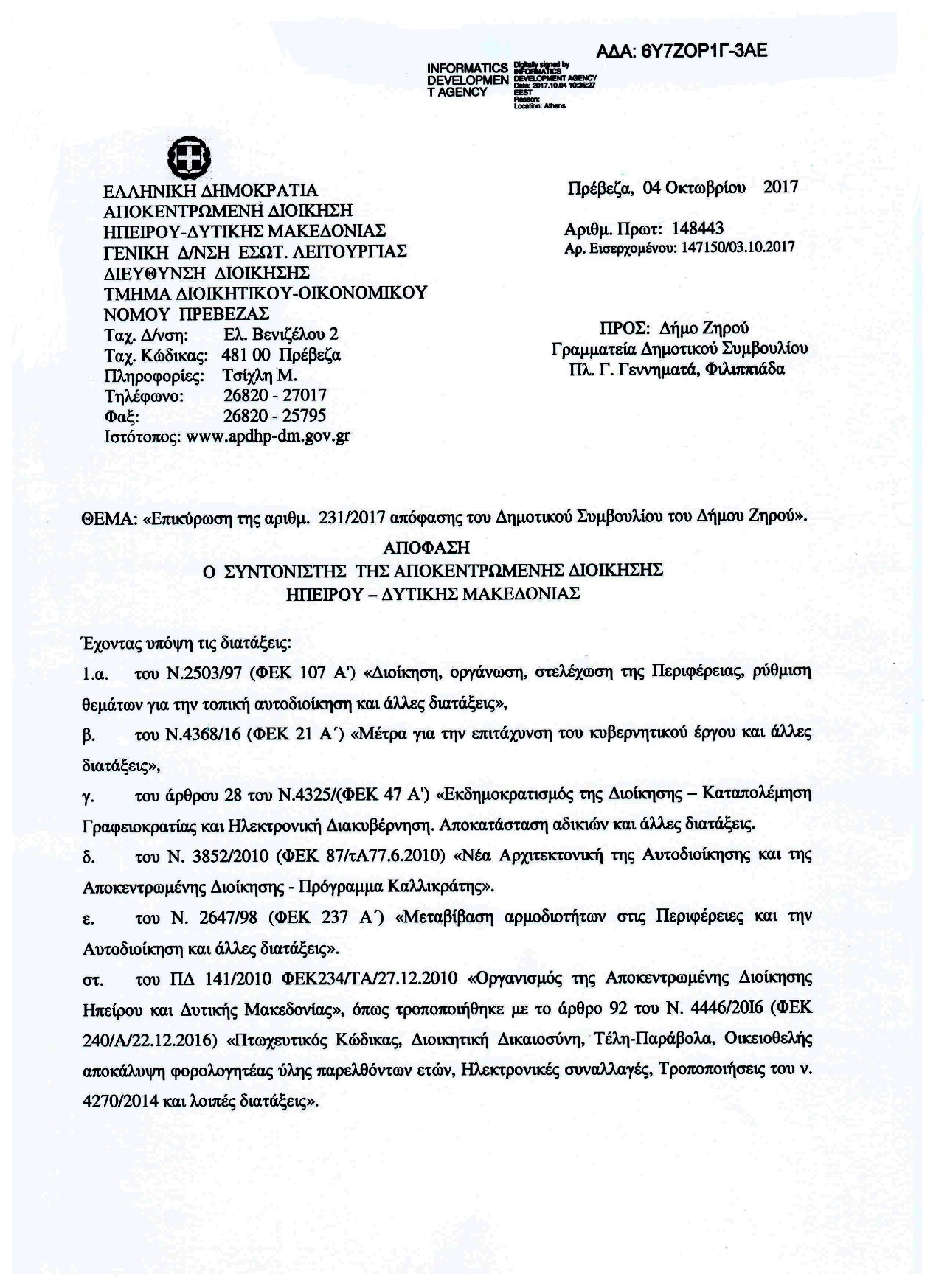 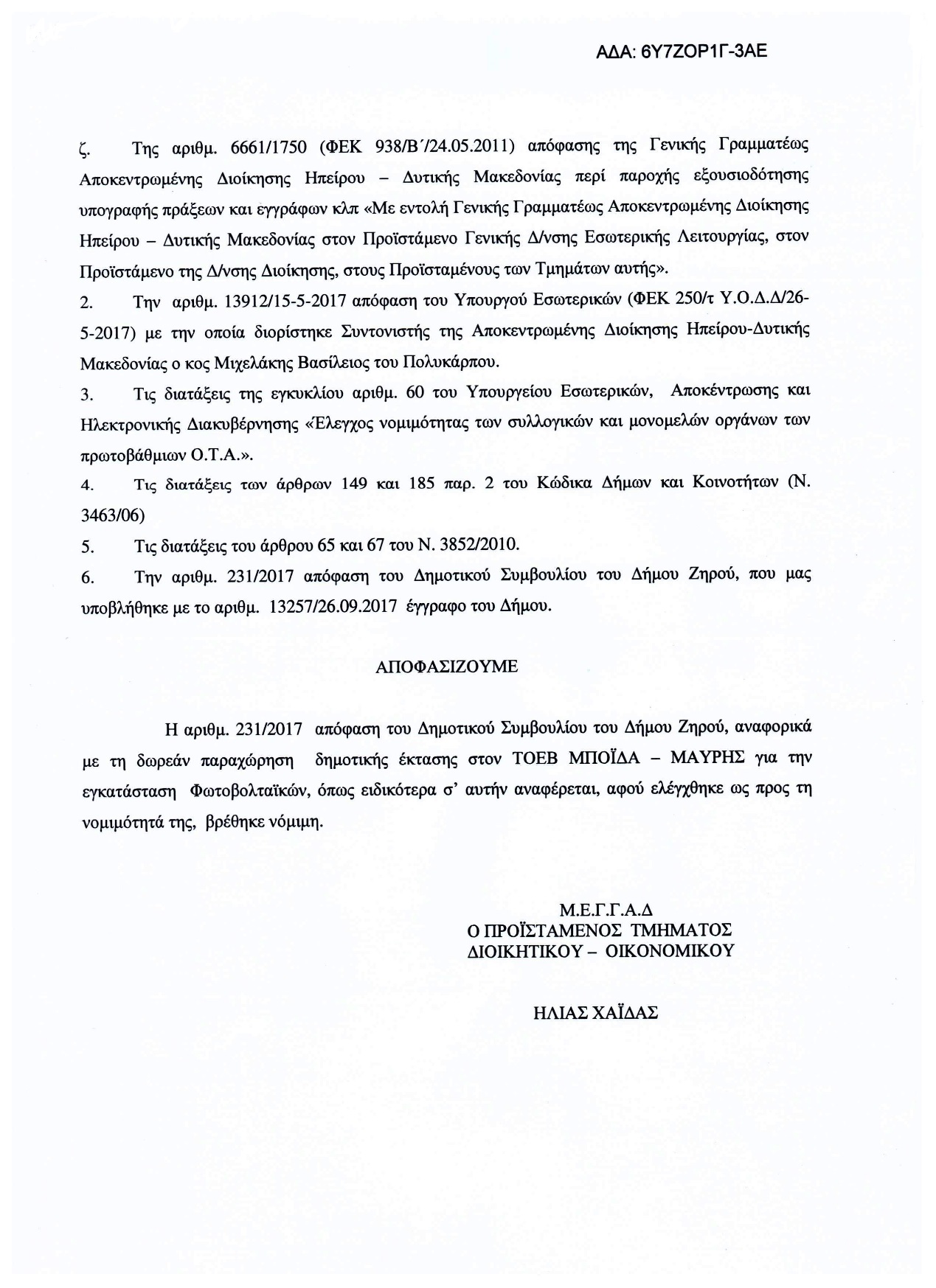 